1.Listen and put choose TRUE or FALSE. There is one example. (3 questions)Example:Questions:2. Listen and draw the lines. There is one example. (3 questions)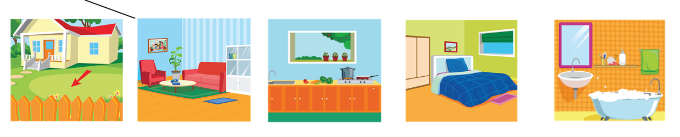 1.Look, read and match the sentences. There is one example. (1ms)2.Look, read and choose the correct answer. There is one example (1ms)Example:Questions:3.Look, read and choose TRUE or FALSE. There is one example (1ms)Examples:Questions:1.Reorder the words to make a correct sentence. There is one example (0,5 ms)Examples:Questions:2.Order the letters. There is one example. (1,5 ms)Examples:Questions:	---THE END---	KEYS GRADE 323. What color is it?24. This is my father25. T h u r s d a y26. g o o d b y e27. m u s i c28. f a v o r i t e29. living room30. sleeping
---THE END---MA TRẬN ĐỀ THI TIẾNG ANH LỚP 3 HKI NĂM HỌC 2022-2023 Duyệt Tổ Tiếng Anh						             Người ra đề PHÒNG GD&ĐT TX BUÔN HỒTRƯỜNG TH NƠ TRANG LONG
ĐỀ KIỂM TRA CUỐI KÌ I
Năm học: 2022- 2023
Tiếng Anh - Lớp 3
Thời gian làm bài: 40 phútĐỀ KIỂM TRA CUỐI KÌ I
Năm học: 2022- 2023
Tiếng Anh - Lớp 3
Thời gian làm bài: 40 phútHọ tên: _______________________
Lớp: _____________ĐiểmNhận xét của giáo viênPART 1 Listening (6 questions- 3 ms)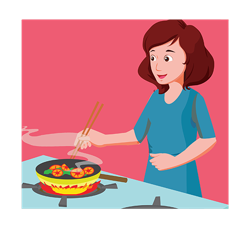 ☑ True        ☐ False  1.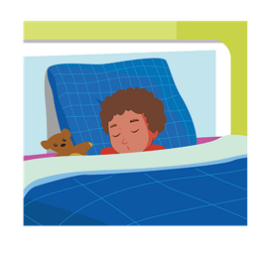 ☐ True        ☐ False  2.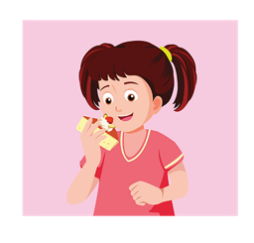 ☐ True        ☐ False  3.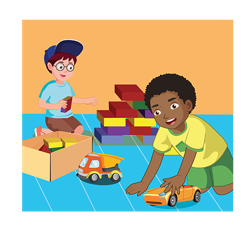 ☐ True        ☐ False  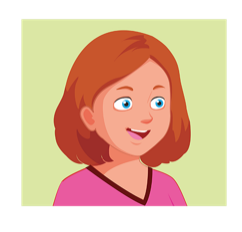 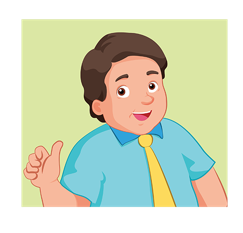 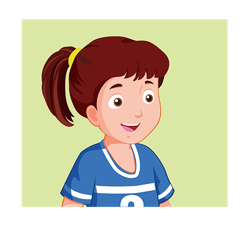 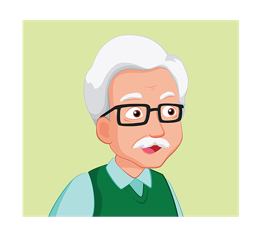 PART 2 Reading ( 3 ms)11. What’s your name? a. I’m great. Thanks!12. How do you spell your name? b. I’m from The USA.13. Where are you from? c. It’s T-O-M.14. How are you? d. My name is Tom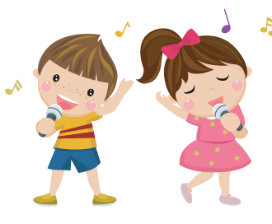 15. 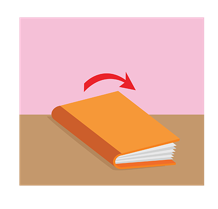 16. 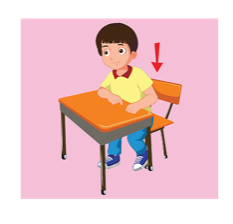 17. 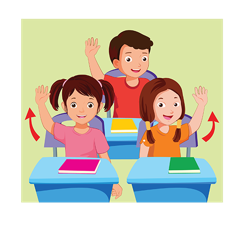 18. 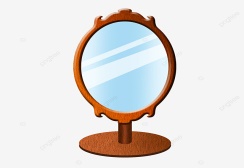 A. a chair                                       B. a mirror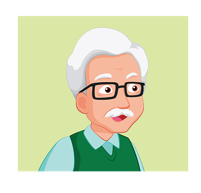 This is my grandfather.☑ True        ☐ False  19.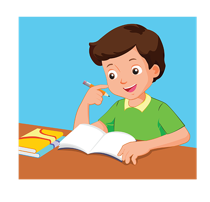 Clean your room.☐ True        ☐ False   20. 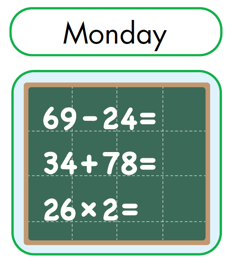 I have Math on Monday.☐ True        ☐ False   21. 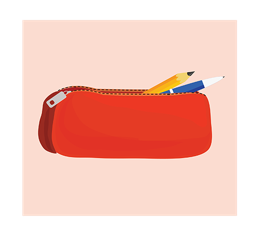 This is my pencil case.☐ True        ☐ False   22.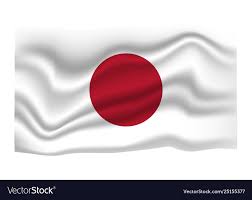 Where are you from?- I’m from Japan.☐ True        ☐ False   PART 3 Writing (8 questions – 2,0 ms)0. up/Stand/, please.      → Stand up , please.23.  color / What / is  / it / ?         → ......................................................................................... 24.   father  / This / my / is \        → ........................................................................................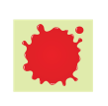  d/r/e→ r e d25. 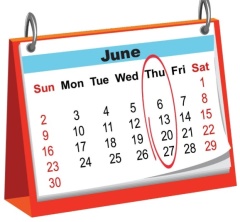  a/d/r/s/h/u/T/y→ .......................................26. 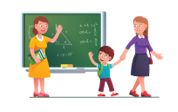  o/e/y/o/g/d/b→ .......................................27. 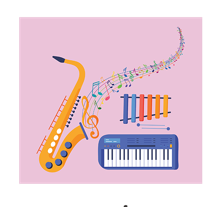  i/u/s/c/m→ .......................................28. 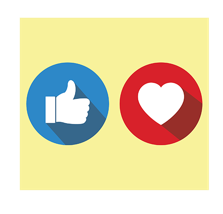  a/o/r/i/v/f/e/t→ .......................................29. 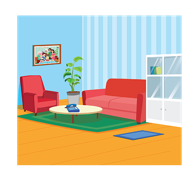  i/i/v/r/o/m/o/l/n/g→ .......................................30. 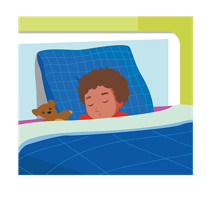  e/p/s/e/l/g/i/n→ .......................................PART 4 Speaking  (2 ms)1. True          2. False                 3. True 4.5.6.11. d               12. c13. b               14. a15. A              16. B17. A              18. A19. False20. True21. True22. TruePART 3 WritingTên các nội dung, chủ đề, mạch kiến thứcTên các nội dung, chủ đề, mạch kiến thứcCác mức độ nhận thứcCác mức độ nhận thứcCác mức độ nhận thứcCác mức độ nhận thứcCác mức độ nhận thứcCác mức độ nhận thứcCác mức độ nhận thứcCác mức độ nhận thứcTotalTên các nội dung, chủ đề, mạch kiến thứcTên các nội dung, chủ đề, mạch kiến thứcMức 1(Nhận biết)Mức 1(Nhận biết)Mức 2(Thông hiểu)Mức 2(Thông hiểu) Mức 3(Vận dụng) Mức 3(Vận dụng)Mức 4(Vận dụng sáng tạo)Mức 4(Vận dụng sáng tạo)TotalTên các nội dung, chủ đề, mạch kiến thứcTên các nội dung, chủ đề, mạch kiến thứcTNTLTNTLTNTLTNTLTotalLISTENING My friends, Family, School, Home Số câu2316LISTENING My friends, Family, School, Home Số điểm0.50.50.53,0LISTENING My friends, Family, School, Home Câu sốQ1(1,2,3)Q2(4,5)Q3(6)READINGMy friends, Family, School, HomeSố câu44412READINGMy friends, Family, School, HomeSố điểm0.250.250.253,0READINGMy friends, Family, School, HomeCâu sốQ1(11,12,13,14)Q2(15,16,17,18)Q3(19,20,21,22)WRITINGMy friends, Family, School, HomeSố câu2428WRITINGMy friends, Family, School, HomeSố điểm0.250.250.252,0WRITINGMy friends, Family, School, HomeCâu sốQ1(23,24)Q2(25,26,27,30)Q2(28,29)SPEAKINGMy friends, Family, School, HomeSố câu4248SPEAKINGMy friends, Family, School, HomeSố điểm0.250.250.252,0SPEAKINGMy friends, Family, School, HomeCâu sốTổng số câuTổng số điểmTổng số câuTổng số điểm71,7541.082.020.561.571.7541.020.53810